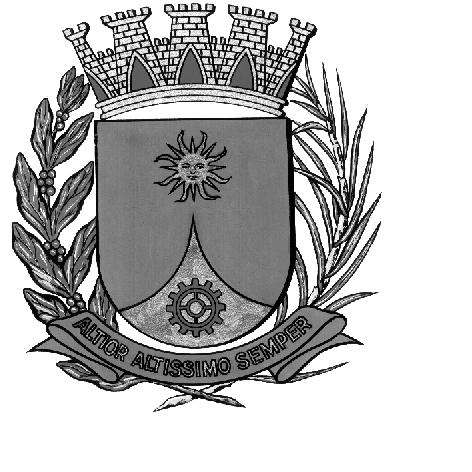 CÂMARA MUNICIPAL DE ARARAQUARAAUTÓGRAFO NÚMERO 159/16PROJETO DE LEI NÚMERO 165/16Dispõe sobre abertura de Crédito Adicional Suplementar no DAAE - Departamento Autônomo de Água e Esgoto e dá outras providências.Art. 1º Fica autorizado o Departamento Autônomo de Água e Esgoto a abrir um Crédito Adicional Suplementar, até o limite de R$ 200.000,00 (duzentos mil reais), conforme abaixo especificado:Art. 2º O Crédito Adicional Suplementar autorizado no artigo anterior será coberto com recursos provenientes de anulação parcial de dotação orçamentária vigente no valor de R$ 200.000,00 (Duzentos mil reais), conforme abaixo especificado:Art. 3º Fica incluso o presente crédito adicional suplementar nas Leis nº 8.075 de 22 de novembro de 2013 (Plano Plurianual), Lei nº 8.485 de 25 de julho de 2015 (Diretrizes Orçamentárias) e Lei nº 8.594 de 26 de novembro de 2015 (Lei Orçamentária).Art. 4º Esta Lei entrará em vigor na data de sua publicação, revogadas as disposições em contrário.CÂMARA MUNICIPAL DE ARARAQUARA, aos 31 (trinta e um) dias do mês de agosto do ano de 2016 (dois mil e dezesseis).ELIAS CHEDIEKPresidentedlom03.DEPARTAMENTO AUTÔNOMO DE ÁGUA E ESGOTODEPARTAMENTO AUTÔNOMO DE ÁGUA E ESGOTODEPARTAMENTO AUTÔNOMO DE ÁGUA E ESGOTODEPARTAMENTO AUTÔNOMO DE ÁGUA E ESGOTODEPARTAMENTO AUTÔNOMO DE ÁGUA E ESGOTO03.03COORDENADORIA EXECUTIVA DE OPERAÇÕESCOORDENADORIA EXECUTIVA DE OPERAÇÕESCOORDENADORIA EXECUTIVA DE OPERAÇÕESCOORDENADORIA EXECUTIVA DE OPERAÇÕESCOORDENADORIA EXECUTIVA DE OPERAÇÕES03.03.06GERÊNCIA DE PROJETOS E PLANEJAMENTO ESTRATÉGICOGERÊNCIA DE PROJETOS E PLANEJAMENTO ESTRATÉGICOGERÊNCIA DE PROJETOS E PLANEJAMENTO ESTRATÉGICOGERÊNCIA DE PROJETOS E PLANEJAMENTO ESTRATÉGICOGERÊNCIA DE PROJETOS E PLANEJAMENTO ESTRATÉGICOCATEGORIA ECONÔMICACATEGORIA ECONÔMICACATEGORIA ECONÔMICACATEGORIA ECONÔMICACATEGORIA ECONÔMICACATEGORIA ECONÔMICACATEGORIA ECONÔMICA4.4.90.514.4.90.51Obras e InstalaçõesObras e InstalaçõesR$200.000,00200.000,00FUNCIONAL PROGRAMÁTICAFUNCIONAL PROGRAMÁTICAFUNCIONAL PROGRAMÁTICAFUNCIONAL PROGRAMÁTICAFUNCIONAL PROGRAMÁTICAFUNCIONAL PROGRAMÁTICAFUNCIONAL PROGRAMÁTICA171717Saneamento17.51217.51217.512Saneamento Básico Urbano17.512.010917.512.010917.512.0109Sistema de Esgotos17.512.0109.2.35717.512.0109.2.35717.512.0109.2.357Implementar melhorias contínuas em Coleta, Tratamento e Disposição Final de EsgotosR$200.000,00200.000,0003.DEPARTAMENTO AUTÔNOMO DE ÁGUA E ESGOTODEPARTAMENTO AUTÔNOMO DE ÁGUA E ESGOTODEPARTAMENTO AUTÔNOMO DE ÁGUA E ESGOTODEPARTAMENTO AUTÔNOMO DE ÁGUA E ESGOTODEPARTAMENTO AUTÔNOMO DE ÁGUA E ESGOTO03.02COORDENADORIA EXECUTIVA DE ADMINISTRAÇÃO E FINANÇASCOORDENADORIA EXECUTIVA DE ADMINISTRAÇÃO E FINANÇASCOORDENADORIA EXECUTIVA DE ADMINISTRAÇÃO E FINANÇASCOORDENADORIA EXECUTIVA DE ADMINISTRAÇÃO E FINANÇASCOORDENADORIA EXECUTIVA DE ADMINISTRAÇÃO E FINANÇAS03.02.03GERÊNCIA DE ADMINISTRAÇÃOGERÊNCIA DE ADMINISTRAÇÃOGERÊNCIA DE ADMINISTRAÇÃOGERÊNCIA DE ADMINISTRAÇÃOGERÊNCIA DE ADMINISTRAÇÃOCATEGORIA ECONÔMICACATEGORIA ECONÔMICACATEGORIA ECONÔMICACATEGORIA ECONÔMICACATEGORIA ECONÔMICACATEGORIA ECONÔMICACATEGORIA ECONÔMICA3.3.90.343.3.90.34Outras Desp. /dec. de / cont: Terceiros Pes. JurídicaOutras Desp. /dec. de / cont: Terceiros Pes. JurídicaR$100.000,00100.000,00FUNCIONAL PROGRAMÁTICAFUNCIONAL PROGRAMÁTICAFUNCIONAL PROGRAMÁTICAFUNCIONAL PROGRAMÁTICAFUNCIONAL PROGRAMÁTICAFUNCIONAL PROGRAMÁTICAFUNCIONAL PROGRAMÁTICA171717Saneamento17.12217.12217.122Administração Geral17.122.010717.122.010717.122.0107Desenvolvimento Organizacional17.122.0107.2.31717.122.0107.2.31717.122.0107.2.317Atividades de Administração GeralR$100.000,00100.000,0003.DEPARTAMENTO AUTÔNOMO DE ÁGUA E ESGOTODEPARTAMENTO AUTÔNOMO DE ÁGUA E ESGOTODEPARTAMENTO AUTÔNOMO DE ÁGUA E ESGOTODEPARTAMENTO AUTÔNOMO DE ÁGUA E ESGOTODEPARTAMENTO AUTÔNOMO DE ÁGUA E ESGOTO03.03COORDENADORIA EXECUTIVA DE OPERAÇÕESCOORDENADORIA EXECUTIVA DE OPERAÇÕESCOORDENADORIA EXECUTIVA DE OPERAÇÕESCOORDENADORIA EXECUTIVA DE OPERAÇÕESCOORDENADORIA EXECUTIVA DE OPERAÇÕES03.03.02GERÊNCIA DE TRATAMENTO DE ESGOTOGERÊNCIA DE TRATAMENTO DE ESGOTOGERÊNCIA DE TRATAMENTO DE ESGOTOGERÊNCIA DE TRATAMENTO DE ESGOTOGERÊNCIA DE TRATAMENTO DE ESGOTOCATEGORIA ECONÔMICACATEGORIA ECONÔMICACATEGORIA ECONÔMICACATEGORIA ECONÔMICACATEGORIA ECONÔMICACATEGORIA ECONÔMICACATEGORIA ECONÔMICA3.3.90.303.3.90.30Material de ConsumoMaterial de ConsumoR$100.000,00100.000,00FUNCIONAL PROGRAMÁTICAFUNCIONAL PROGRAMÁTICAFUNCIONAL PROGRAMÁTICAFUNCIONAL PROGRAMÁTICAFUNCIONAL PROGRAMÁTICAFUNCIONAL PROGRAMÁTICAFUNCIONAL PROGRAMÁTICA171717Saneamento17.51217.51217.512Saneamento Básico Urbano17.512.010917.512.010917.512.0109Sistema de Esgotos17.512.0109.2.35417.512.0109.2.35417.512.0109.2.354Operar o Tratamento de EsgotosR$100.000,00100.000,00